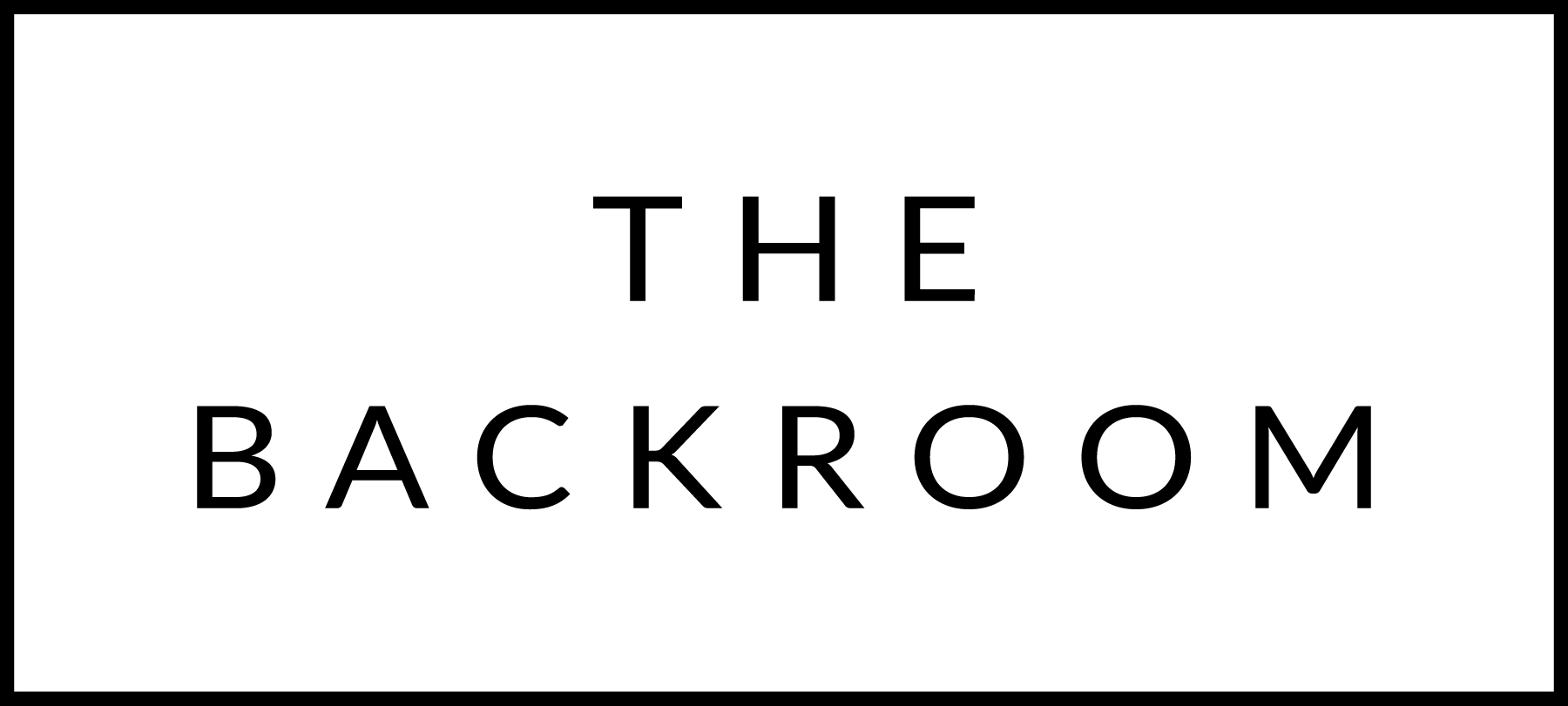 Dinner January 10th-12thCOCKTAIL HOUR SNACKSSmoked Trout Dip| Potato ChipsMaple & Miso Glazed BaconBaguette w Brie & Blackberry JamFIRSTSlow Roasted Faroe Islands SalmonCelery Root & Green Olive ChermoulaTHE MAIN EVENTMagret Duck BreastParsnip & CarrotsSpiced Date JusFOR THE TABLESweet PotatoesMaple-Grapefruit GlazeDESSERTVanilla Panna CottaBlood Orange Granita